                 Risk Management for Equestrian Coaches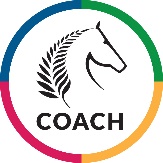 Always assess any training facility you are going to be using prior to coaching there.Identify any potential hazards and risks and how you would minimise the risks prior to beginning the session.  Include Covid-19 risks in this also.Areas to ConsiderIdentified RiskRisk Reduction StrategyPerson ResponsibleEquipmentPeople/AnimalsThe Coaching AreaOther Areas